Jednostka Wojskowa nr 4101 					Lubliniec, dnia 19.07.2022 r.Ul. Sobieskiego 35, 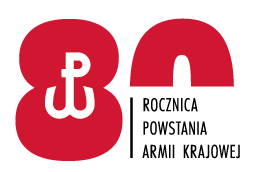 42-700 LubliniecNr spr. 56/2022INFORMACJADziałając w oparciu o zapisy art. 253 ust. 1 ustawy z dnia 11 września 2019 r. Prawo zamówień publicznych (Dz. U. z 2021 poz. 1129 z późn. zm.) zwanej dalej „ustawą Pzp”, zawiadamiam o wyniku przeprowadzonej oceny ofert i wyborze najkorzystniejszej oferty w postępowaniu o udzieleniu zamówienia publicznego na Dostawa sprzętu sportowego raz odzieży sportowej  dla JW. 4101 w Lublińcu – nr sprawy 56/2022  - zadanie nr 2Najkorzystniejsza oferta:Biegosfera sp. z o.o.Ul. Okrężna 844-100 GliwiceLiczba uzyskanych punktów 100,00 pkt w kryterium cena: 47.914,65 – 100,00 pkt.Uzasadnienie wyboru: Wybrana oferta nie podlega odrzuceniu i zgodnie z art. 242 ust. 1 pkt. 2 ustawy Pzp, przedstawia najkorzystniejszy bilans z punktu widzenia kryterium oceny ofert określonych w Specyfikacji warunków zamówienia (SWZ).Oferty pozostałych wykonawców:Oferty odrzucone:- Umowa w sprawie przedmiotowego zamówienia może być zawarta w terminach określonych przepisami art. 308 ust. 2 ustawy Pzp.                                                                                                    Dowódca                                                           	               Jednostki Wojskowej Nr 4101                                                                                                  w Lublińcu                                                         		                _________________________  				                                         płk Wojciech DANISIEWICZLp.Firma (nazwa) lub nazwisko oraz adres wykonawcyCena:Punkty1.PH Remix Remigiusz Sieczkośul. Reymonta 4/16,44-194 Knurów54.950,2587,19